          Сценарий проведения акции в группе « Лесная полянка»                          « Засветись сам, засвети ребенка».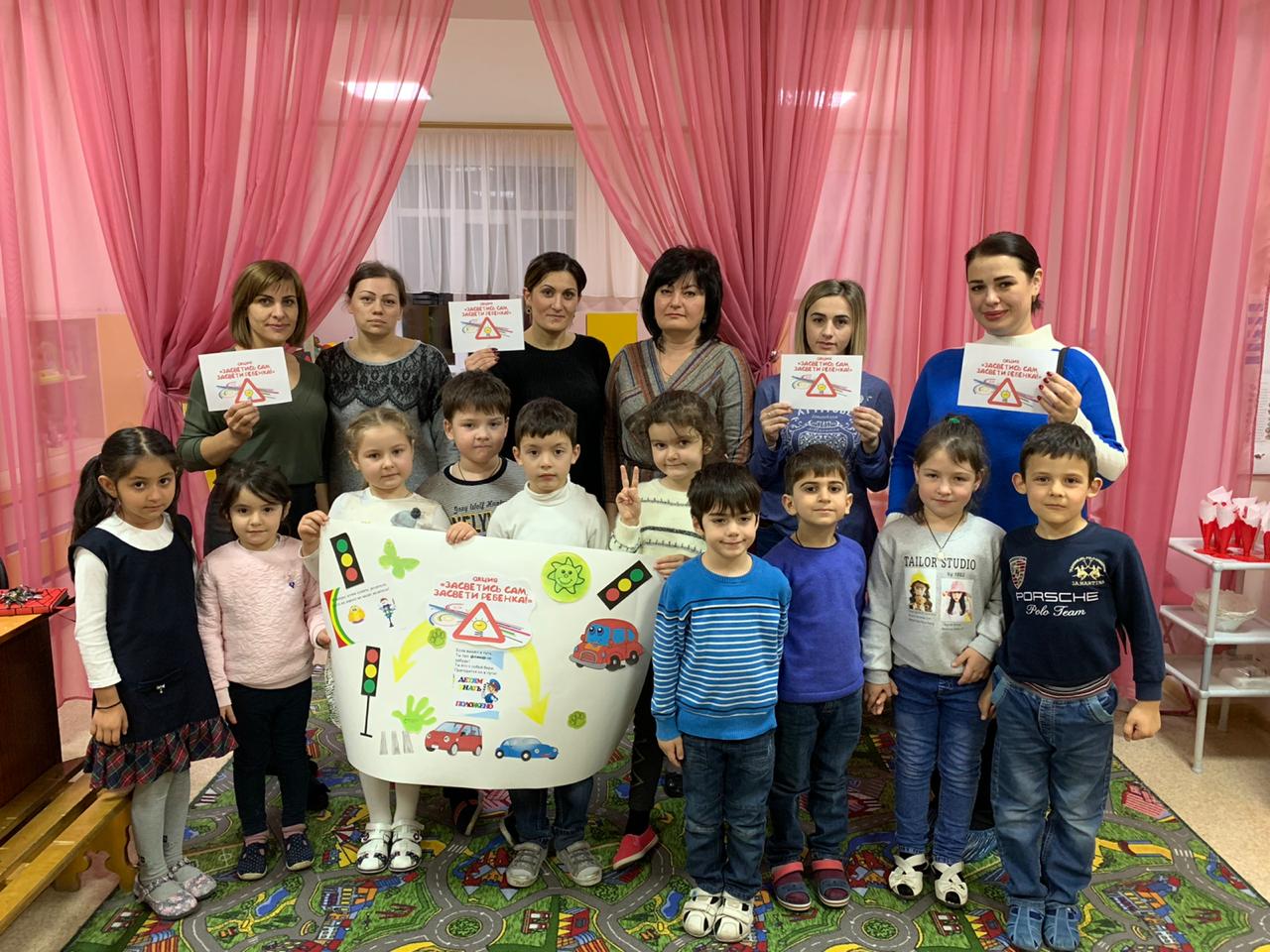 Цель:- профилактика детского дорожного - транспортного травматизма;- воспитание законопослушных участников дорожного движения.Ход акции:Ведущий: Здравствуйте, ребята! Мы свами встретились, чтобы поговорить на очень важную тему. Давайте послушаем наших ребяток.1 ребенок: Есть у нас знаток такой,Фликер называется,Но значок он не простой,Свет в нём отражается.2 ребенок: Прикрепить его к одеждеБыстро каждый сможет,Ты его не забывай;Он в пути поможет.3 ребенок: Помнить все должны вокруг,Кто в дороге добрый друг.Фликер, без сомнения,-Все: Знак дорожного движения!4 ребенок: Если ты воспитан, вежлив,Соблюдаешь ПДД.То поверь, что смайлик этот (показывают на грудь)Обезопасит путь тебе!5 ребенок: Если тронулся ты в путьПро безопасность не забудь!Засветиться в темнотеПомоги себе и мне!6 ребенок: Ты весёлый, яркий смайликНа одежду прикрепи.И в ночное время сутокБудешь виден ты в пути.7 ребенок: Правило простое этоСоблюдайте вы, друзья!Безопасность на дорогеНочью тоже быть должна!Ведущий: Фликеры разные у васСветят ярко, просто класс!На дороге виден ты,Не услышишь смех Беды!Фликер - это классно,Фликер – безопасно,Фликер – это видно,Фликер – это стильно!Ведущий: Вижу, что у многих ребят на куртках есть фликеры. Фликер, без сомнения –знак дорожного движения. Но полагать только лишь на фликеры не стоит Это всего лишь одно из способов защиты пешехода. Необходимо помнить и соблюдать правила дорожного движения. Эти правила самые важные.Кто знает правила движения, тому почем и уважения! А сейчас я проверю, как вы знаете правила дорожного движения. Мы с вами поиграем. Я буду задавать вопросы если вы согласны, то хором отвечайте: « Это я, это я, это все мои друзья!», а если не согласны – молчите.Кто из вас, когда спешит,Перед транспортом бежит?Кто из вас идёт вперёдТолько там, где переход? (это я, это я…)Знает кто, что красный свет-Это значит – хода нет? (это я, это я…)Кто летит вперёд так скоро,Что не видит светофора?Знает кто, что свет зелёный Это значит - путь открыт? (это я, это я…)Кто, скажите, из трамвая На дорогу выбегает?Кто из вас, идя домой,Держит путь по мостовой? (это я, это я…)Кто из вас в трамвае тесномУступает взрослым место? (это я, это я…)Ведущий: Молодцы вижу, что многие знают правила, а некоторым не мешало бы их подучить. А теперь приглашаю вас на весёлый танец-игру.                         Танец игра «Колёсики – колесики и красивый руль»Ведущий: А сейчас я проверю, как вы знаете виды транспорта.Я буду называть транспорт, а вы изображаете его: если он летит, машете руками, если плывет – изображаете руками волну, если едет по земле –маршируете на месте.                                           Игра «Едем, летим, плывем»Ведущий: А сейчас встали паровозиком друг за другом и поехали, выполняя на каждом станции задания.                                                  Музыкальная игра «Паровоз»Ведущий: Вот еще одна игра на внимание. Я буду регулировщиком. А вы будете выполнять мои сигналы. Если  я скажу: «Светофор!» - вы стоите  на месте; по сигналу: «Переход!» - шагаете по площадке врассыпную не наталкиваясь; по сигналу: «Автомобиль!»- стоите на месте и держите в руках руль. Будьте внимательны.                                               Игра «Будь внимательным!»                                                   Подготовили и разработали:                                                  Воспитатели: Демурчева Л.Л. , Безуглова О.В.                                                  Учитель логопед: Посух И.В.